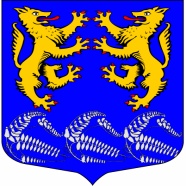 Муниципальное образование«ЛЕСКОЛОВСКОЕ СЕЛЬСКОЕ ПОСЕЛЕНИЕ»Всеволожского муниципального района Ленинградской областиАДМИНИСТРАЦИЯП О С Т А Н О В Л Е Н И Е18.12.2017 г.дер. Верхние Осельки 					                                     № 279О создании рабочей группы  по оказанию содействия избирательным комиссиям в реализации их полномочий при подготовке и проведении выборов Президента Российской Федерации  в МО «Лесколовское сельское поселение» 18 марта 2018 годаВ соответствии с федеральным законом от 12 июня 2002 года № 67-ФЗ «Об основных гарантиях избирательных прав и права на участие 
в референдуме граждан Российской Федерации», федеральным законом от 10.01.2003 года №19-ФЗ (ред. от 05.12.2017 г.) «О выборах Президента Российской Федерации», постановлением Правительства РФ от 08 ноября 2017 года №1337 «О мерах по оказанию содействия избирательным комиссиям в реализации их полномочий при подготовке и проведении выборов Президента Российской Федерации», от 15 июня 2013 года № 26-оз «О системе избирательных комиссий и избирательных участках в Ленинградской области», в целях содействия избирательным комиссиям в организации подготовки и проведения выборов Президента Российской Федерации в МО «Лесколовское сельское поселение» 18 марта 2018 года, координации деятельности органов местного самоуправления, повышения правовой культуры и активности избирателей в ходе подготовки и проведения выборов администрация МО «Лесколовское сельское поселение»ПОСТАНОВЛЯЕТ: 1. Создать рабочую группу по оказанию содействия избирательным комиссиям по организации подготовки и проведения выборов Президента Российской Федерации 18 марта 2018 года  в МО «Лесколовское сельское поселение» Всеволожского муниципального района в составе согласно приложения.2.Контроль за исполнением постановления оставляю за собой.Главы администрации                                               А.Г. Ананян Приложение                                                                            к постановлению администрации  МО «Лесколовское сельское поселение»« 18 »декабря  2017 № 279Состав рабочей группы по оказанию содействияизбирательным комиссиямпо организации подготовки и проведениявыборов в МО «Лесколовское сельское поселение»Руководитель  Олещенко Олег Николаевич  – и.о. зам.главы  МО «Лесколовское сельское поселение»Зам. руководителя  Танонова Наталья Викторовна – начальник сектора муниципального имущества и землепользования администрацииЧлены группы:Савинова Наталья Юрьевна – директор МКУ «Лесколовский ДК»Царева Зинаида Георгиевна – директор МОУ «Осельковская основная общеобразовательная школа» Белякова Елена Васильевна –  главный специалист юристАлексеева Елена Владимировна –   главный специалист по кадровой службе и архивному делопроизводствуЗлотникова Анастасия Юрьевна – ведущий специалист администрации